СХЕМА ГРАНИЦ ПРИЛЕГАЮЩИХ ТЕРРИТОРИЙРаздел 1 Схема прилегающей территории Раздел 2Схема прилегающей территорииОписание местоположения границ прилегающих территорийРаздел 3 Схема прилегающей территорииПлан (чертеж, схема) прилегающих территорий Лист  № 1 раздела 1 Всего листов раздела 1: 1Всего разделов: 3Всего листов: 3ОКТМО657300000016573000000165730000001Всего прилегающих территорий: 130,58 кв.мВсего прилегающих территорий: 130,58 кв.мВсего прилегающих территорий: 130,58 кв.мВсего прилегающих территорий: 130,58 кв.мНомер п/пУсловный номер прилегающей территорииКадастровый номер объекта недвижимостиПлощадь территорииМестоположение прилегающей территории (адресные ориентиры)166:34:0502028: ПТ2766:34:0502028:11269130,58 кв.мСвердловская обл., г.Асбест,В районе нежилого здания № 12 по ул. Мира Лист  № 1 раздела 2 Всего листов раздела 2: 1Всего разделов: 3Всего листов: 3ОКТМО657300000016573000000165730000001Всего прилегающих территорий: 130,58 кв.мВсего прилегающих территорий: 130,58 кв.мВсего прилегающих территорий: 130,58 кв.мВсего прилегающих территорий: 130,58 кв.мУсловный номер прилегающей территорииНомера точекКонтурКоординатыКоординатыУсловный номер прилегающей территорииНомера точекКонтурXY66:34:0502028: ПТ2711410546,781584793,4566:34:0502028: ПТ2721410558,701584795,3066:34:0502028: ПТ2731410560,691584784,4966:34:0502028: ПТ2741410548,711584782,6766:34:0502028: ПТ2711410546,781584793,4566:34:0502028: ПТ2752410552,611584789,3066:34:0502028: ПТ2762410552,781584788,3566:34:0502028: ПТ2772410554,821584788,6666:34:0502028: ПТ2782410554,671584789,6266:34:0502028: ПТ2752410552,611584789,3066:34:0502028: ПТ2711410546,781584793,45Лист  № 1 раздела 3 Всего листов раздела 3: 1 Всего разделов: 3Всего листов: 3ОКТМО657300000016573000000165730000001Всего прилегающих территорий: 130,58 кв.мВсего прилегающих территорий: 130,58 кв.мВсего прилегающих территорий: 130,58 кв.мВсего прилегающих территорий: 130,58 кв.м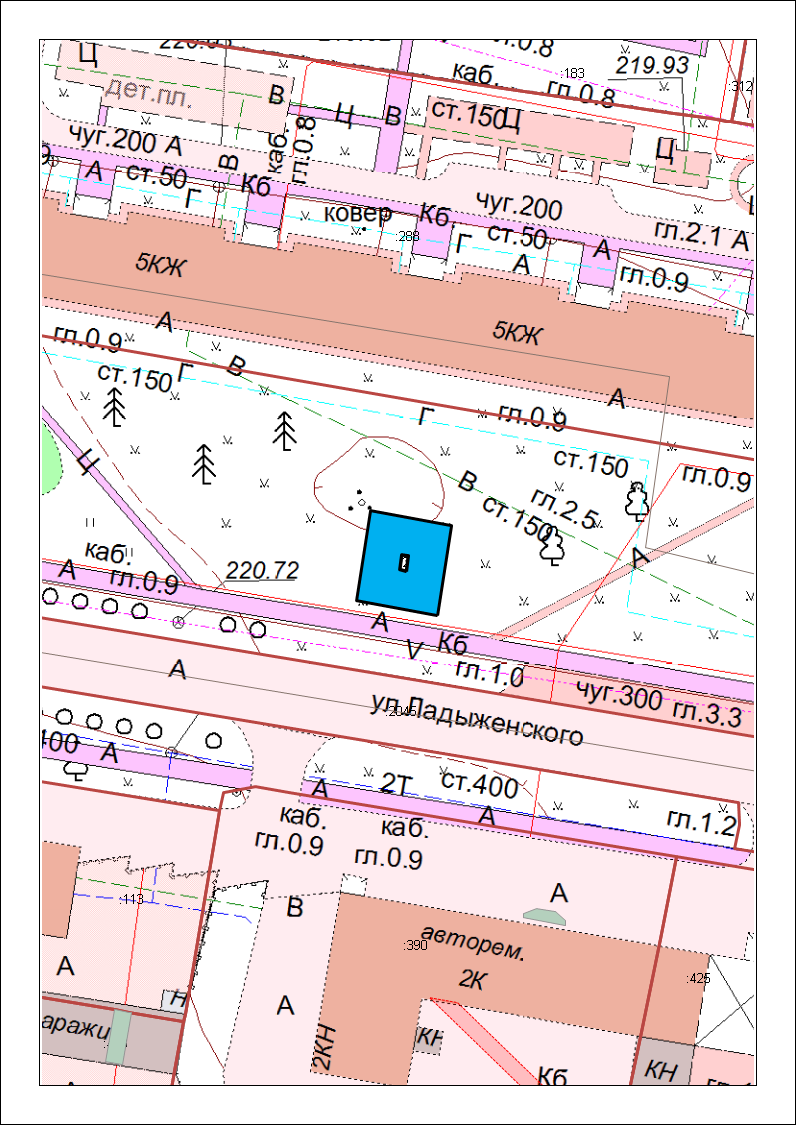 Масштаб:1:1000